NÁRODNÁ RADA SLOVENSKEJ REPUBLIKYIII. volebné obdobieČíslo: 209/2005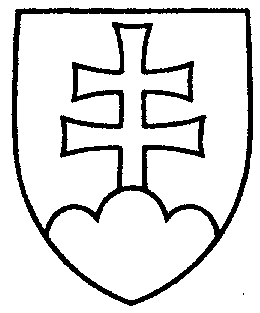 1515UZNESENIENÁRODNEJ RADY SLOVENSKEJ REPUBLIKYz 15. marca 2005k návrhu poslancov Národnej rady Slovenskej republiky Jozefa Hurbana a Branislava Opaterného na vydanie ústavného zákona, ktorým sa mení a dopĺňa ústavný zákon 
č. 357/2004 Z. z. o ochrane verejného záujmu pri výkone funkcií verejných funkcionárov (tlač 1032) – prvé čítanie	Národná rada Slovenskej republiky	po prerokovaní uvedeného návrhu ústavného zákona v prvom čítaní	r o z h o d l a,  že	podľa § 73 ods. 4 zákona Národnej rady Slovenskej republiky
č. 350/1996 Z. z.  o rokovacom poriadku Národnej rady Slovenskej republiky v znení neskorších predpisov	nebude pokračovať v rokovaní o tomto návrhu ústavného zákona.    Pavol   H r u š o v s k ý   v. r.   predsedaNárodnej rady Slovenskej republikyOverovatelia:Milan  U r b á n i   v. r.Zoltán  H o r v á t h   v. r.